AVID 6th grade-Digital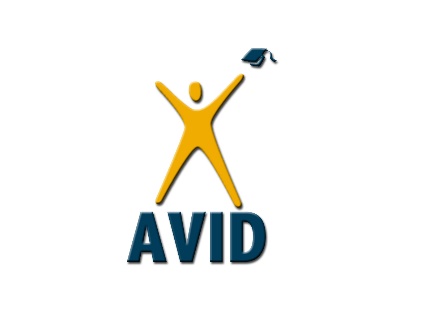 Week #1: April 20th-24th, 2020Due: Tuesday, April 28, 2020Teacher: Gonzales   (mgonzales@tusd.net)                          Objectives: To continue with our organization of class assignments.To work on our quick writing skillsTo research colleges in California and show what was learned. Directions: Write your first and last name on each paper. Complete the following assignments with superior effort. Assignments also on www.mvmsgrade6.weebly.com Assignments: Fill in your agenda with your weekly assignments as you receive work every week. Decide what your will be working on each day and plug it into your agenda. Have your parent sign your agenda for approval. This quarter, you will have to fill in all 5 weekdays and get a parent signature for each of the days. (20 pts)  Note: All 5 weeks worth of pages will be turned in for grading at one time on the last turn in day of the quarter.If you left your agenda at school, make a new calendar with subjects for each week the same as the agenda. No excuses. Complete AVID Quick WriteFinish our college one-pager we were working on before we left and turn it in. You have the grading for it in your binder. More with this project in week 2. Stay tuned…How to submit (turn in):  *Option 1: Take a picture of work or scan into an attachment and send to your teacher on email. You can find your teacher’s email on the MVMS website. *Option 2: Set up a Zoom appointment or other online method to submit    work. You will need to communicate with your teacher to arrange this option. Name: ______________________________________Teacher: Gonzales (AVID 6)Directions: Have someone time you for ten minutes only. Quick Write 4A Topic: “Describe some of the most enjoyable activities you have done while social-distancing and why?. In a second paragraph, what are some of the things you have not enjoyed about social distancing and why?”________________________________________________________________________________________________________________________________________________________________________________________________________________________________________________________________________________________________________________________________________________________________________________________________________________________________________________________________________________________________________________________________________________________________________________________________________________________________________________________________________________________________________________________________________________________________________________________________________________________________________________________________________________________________________________________________________________________________________________________________________________________________________________________________________________________________________________________________________________________________________________________________________________________________________________________________________________________________________________________________________________________________________________________________________________________________________________________________________________________________________________________________________________________________________________________________________________________________________________________________________________________________________________________________________________________________________________________________________________________________________________________________________________________________________________________________________________________________________________________________________________________________________________________________________________________________________________________